Oddíl stolního tenisu TJ AGROTEC Hustopečepořádá v sobotu 30. 4. 2022, bodovací turnaj mládeže kategorie B  U11,                              U 13, U 15, U 17+19  pro závodníky JmSST.I. Základní ustanovení :1. Pořadatel:          		oddíl stolního tenisu TJ AGROTEC Hustopeče, z.s..2. Datum:				sobota 30. 4. 20223. Místo:				městská sportovní hala, Šafaříkova 22, Hustopeče4. Ředitelství turnaje:		ředitel:					Jan Matlach					vrchní rozhodčí:				Lenka Karasová (licence NR)		zástupci vrchního rozhodčího:	František Mikulecký (NR), Miroslav Juřík (NR), Pavel Jamný (NR)					hlavní pořadatel:				Jan Matlach5. Přihlášky: 			Přihlášky se podávají přes Registr ČAST nejpozději do 28. 4.,                                         	výjimečně na e-mail: karasova@gys.cz	6. Informace:			Jan Matlach			- tel.  606 638290					Lenka Karasová			- tel.  737 1242877. Losování:			Bude provedeno v den a místě konání po skončení prezentace					Nasazení dle aktuálního nasazovacího žebříčku Jmk 8. Vklady:				100,- Kč osoba /kategorie, u nepřihlášených dvojnásobné startovné9. Stravování:			Občerstvení v prostorách sportovní haly II. Technická a jiná ustanovení :10. Předpis:	Hraje se podle pravidel stolního tenisu, soutěžního řádu, Rozpisu BTM JmSST a ustanovení tohoto předpisu.11. Soutěžní disciplíny:	1. dvouhra nejmladšího žactva U112. dvouhra mladšího žactva U133. dvouhra staršího žactva U154. dvouhra dorostu a juniorů U17+1912. Systém soutěže:	Hraje se systémem dle Rozpisu BTM JmSST pro sezonu 2021/22:Kat. U11: v jednom turnaji, dvoustupňově, včetně soutěže útěchy.Kat. U13 – U19: ve dvou turnajích A a B, oba turnaje dvoustupňově, včetně soutěží útěchy                                               Hraje se na 22 stolech ve dvou sálech.13. Podmínky účasti:	Turnaje se mohou zúčastnit hráči a hráčky splňující kritérium dané věkové kategorie a se zaplaceným evidenčním poplatkem na sezonu 2021-22. Každý hráč/ka se může zúčastnit maximálně jedné věkové kategorie dopoledne a jedné věkové kategorie odpoledne.14. Časový pořad:	sobota 30. 4. 20227,30 - 8,30	 prezentace přihlášených závodníků pro soutěžní disciplíny 2   a 4 		8,30 - 9,00	     losování 1. stupně (2 a 4)9,15                nástup, zahájení 1. stupně soutěží 2 a 411,30 - 12,30	prezentace přihlášených závodníků pro soutěžní disciplíny 1 a 3 		12,30 - 13,00  losování 1. stupně (1 a 3)13,15              nástup, zahájení 1. stupně soutěží 1 a 3        			18,00              předpokládané ukončení turnaje15. Právo pořadatele :	V případě většího počtu závodníků si ředitelství vyhrazuje právo na změnu časového pořadu.16. Rozhodčí :	K jednotlivým zápasům určuje vrchní rozhodčí a jeho zástupci z řad závodníků17. Ceny :              	Závodníci umístění na 1. - 3. místě obdrží medaile a poháry, finalisté útěchy obdrží diplom a věcné ceny.18. Míčky :		JOOLA PRIME *** plast19. Námitky :			Podávají se ve smyslu soutěžního řádu stolního tenisu.Všichni účastníci jsou povinni dodržovat aktuálně platná protiepidemická opatření.      Vstup do městské sportovní haly pouze po přezutíTento turnaj byl JmSST v Brně zařazen do programu 36. ročníku BTM JmK.Jan Matlach									       Lenka Karasová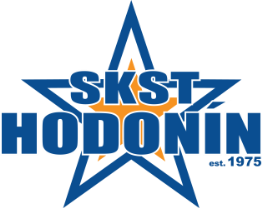 předseda TJ AGROTEC Hustopeče						vrchní rozhodčí 